Thursday 28th January 2021   YEAR 1Enjoy doing the activities listed.  The order to do them in is suggested below but you can change them to suit you. Please e mail me any work, notes, photos or comments. Thank you. Please send your completed work to me at willow@lyng.norfolk.sch.uk  so I can enjoy seeing what has been done and give top tips and feedback as necessary.Extra Maths: level 1 (only if you are confident in subtracting) Can I work out a missing number subtraction problem?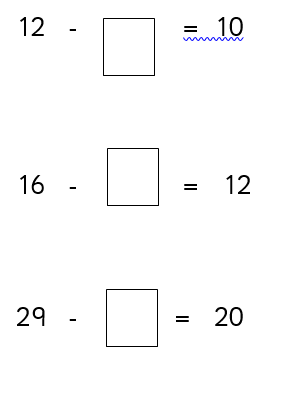 maths: level 2 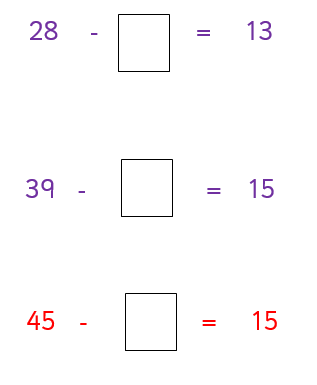 Phonics Can I remember how to spell the tricky words they, one and your by completing an activity?   Spot the mistake in each row. Circle the spelling which is not correct.they         thye        they      they     theyone          one          one       oen       one your         your         your      your     yorMORNINGLet’s get started  challengeStart the morning with Joe WicksMaths Learning objective:  Can I subtract two numbers using my own choice of method: a number line or a 100 square or an empty number line? Extra challenge(ONLY FOR THOSE CONFIDENT IN SUBTRACTION)Can I work out a missing number subtraction problem?Introduction:This week we have learnt different ways to subtract.To subtract you can use a number line to 20OR a 100 square OR an empty number lineDifferent people like different waysToday you are going to practice subtracting 2 numbers but you can choose the way that you prefer.Think about which way of subtracting that you liked best. If you are really confident in subtracting two numbers you could try the missing number challenge. See the instructions below.Activity Write some sums of your own. TOP TIP: Remember don’t go above 100! You must have the biggest number first.Additional challenge: check your subtraction sums by adding e.g.  if 18   - 3  = 15       15   +   3   =  18  Or try missing numbers When we see a sum e.g   10 -        =   4! We have to work out what the number is by counting back.TOP TIP: You will need a number line or 100 square to help youStart at 10. Count back until you get to 4 and then stop. How many did you count back   6 so the missing number is 6. Use your hundred square to help you.English Learning objective: Can I show that I understand new words?IntroductionToday you are going to look through the story and see if there are any words you don’t understand.  Talk to a grown up about any words you are not sure about. Can you find these words:ancient      mumbled    prey Now talk about what they mean.Activity :   Complete page 9 of your pack. Handwriting/ spellings or phonicsLearning objective: Can I remember how to spell the tricky words they, one and your by completing an activity?   Introduction:So far you have learnt:here                    somewhere                  comethereCan you remember how to spell them? Have a quick check to see. If you have made any mistakes go over them again Now recap the tricky words for this weekyourtheyoneCan you spell them? Have a go. If you make any mistakes practise some more before you try the game. Activity Spot the mistake!(worksheet below) Lunchtime!AFTERNOON Reading Read at least 3 pages of a book.  You may have a spider story at home Or  listen and watch a story about Anansi the spider https://www.youtube.com/watch?v=3CIG6gfl_Xc RE(Mrs Watson)Learning objective:  Can I learn about a welcoming ceremony in a Christian family? Please work your way through the attached Powerpoint presentation    (Mrs Watson)Story/ yoga/ mindfulness activity Go outside and look for signs that spring is on its way.One of the class has spotted a bee. Can you see one? Additional notes for parents.